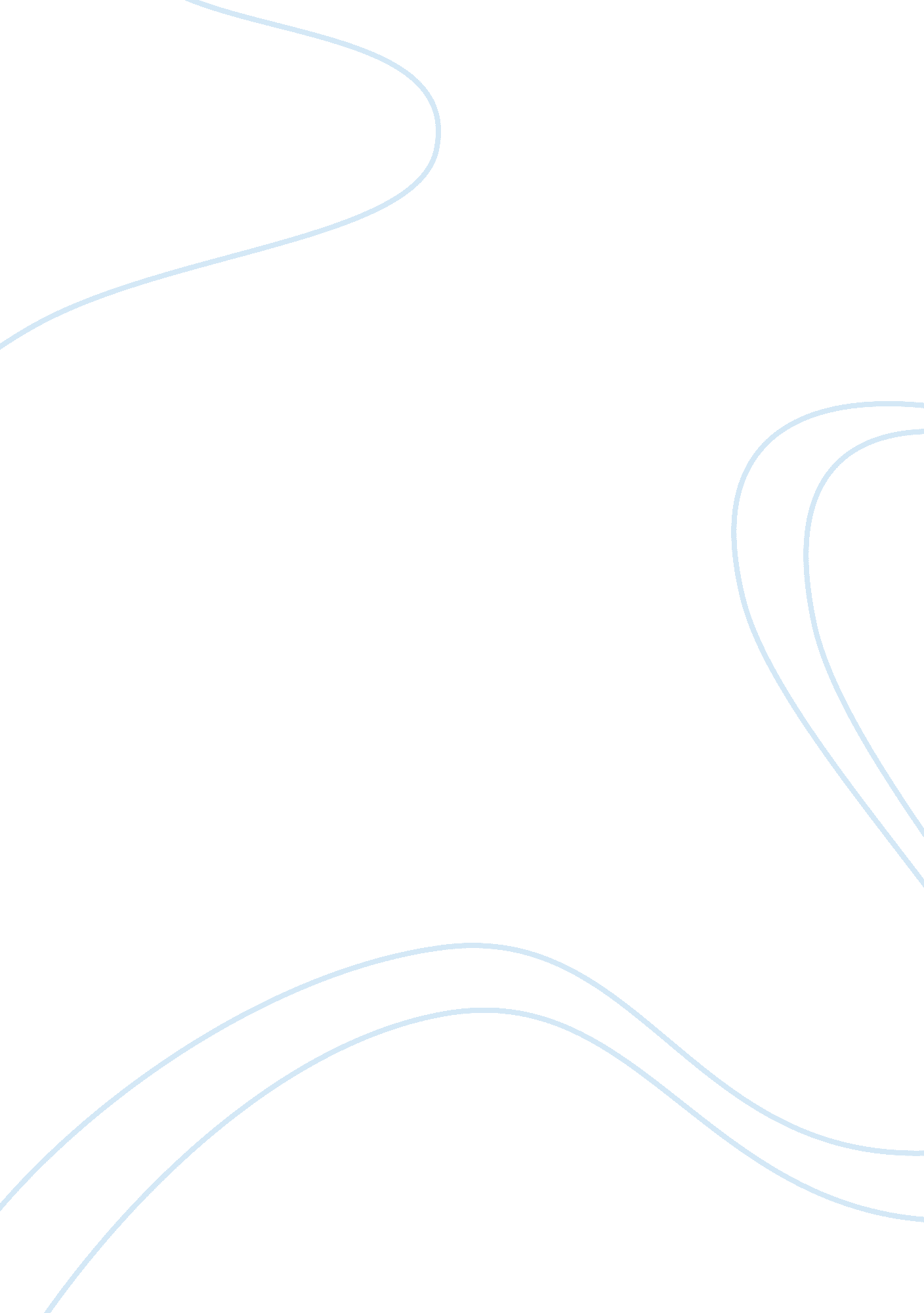 Studying overseasBusiness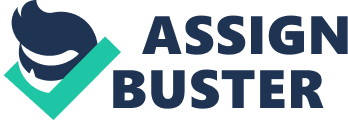 Different environment , culture and friends affect their studies directly. Therefore parents always tend to choose the best studying environment for their children, this can be shown from how parents fight for a space in those brand name schools. Research from “ Studying Abroad UK” shows that In recent years , In order to have an even better studying environment , many parents and students consider overseas studies, especially for those between secondary 1 -6. Every year , there are many solutions related to this topic conducted, take Brutish Council as an example , TLS shows how popular studying aboard Is . My school also give us many Information about studying aboard too. While the most popular countries being chosen are united Kingdom , Canada and Australia base on a website —-Student Link(Appendix) In fact , is studying overseas really such popular and attractive ? Why people consider studying overseas? That will definitely be interesting to know more about this issue. The objectives throughout this project are as follow . To find out the main factors affecting students’ decision on studying overseas 2. To find out the reasons and factors affecting parents’ decision on children studying overseas. 3. To find out different advantages and disadvantages of studying oversea . While the focus questions will be 1. What is the differences between Hong Kong and overseas’ education system which makes teenagers and parents choosing studying overseas? 2. What are the advantages and disadvantages odd studying overseas from teenagers’ perspective 3. What are the factors affecting the decisions making of teenagers of studying overseas? 4. What are the factors affecting the decision making of parents letting children studying overseas? Studying overseas By gaiting Research from “ Studying Abroad I-J” shows that in recent years , in order to have an exhibitions related to this topic conducted, take British Council as an example , this shows how popular studying aboard is . My school also give us many information United Kingdom , Canada and Australia base on a website. 